SISTEMA DE EQUIVALENTESD E S A Y U N O Equivalente de Cereales y Féculas         Equivalente de  Leche                                 Equivalente de Carne                                Equivalente de Verduras A (Libres)         Equivalente de Leguminosas                   Equivalente de Frutas                               Equivalente de Lípidos                             C O M I D A Equivalente de Cereales y Féculas      Equivalente de Carne                               Equivalente de Verduras A (Libres)                             Equivalente de Verduras B (Limitadas)        Equivalente de Leguminosas                   Equivalente de Frutas                                Equivalente de Lípidos                             C E N A Equivalente de Cereales y Féculas           Equivalente de  Leche                                Equivalente de Carne                               Equivalente de Verduras A (Libres)                             Equivalente de Leguminosas                   Equivalente de Frutas                               Equivalente de Lípidos                              OTRAS INDICACIONES: __________________________________________________________________________________________________________________________________________________________________________________________________________________________________________________________________________________________CEREALES Y FECULASPor cada equivalente de este grupo puede consumir:LECHE Y SUSTITUTOSPor cada equivalente de este grupo puede consumir:CARNE Y SUSTITUTOSPor cada equivalente de este grupo puede consumir:         VERDURAS  A  (LIBRES)     Este grupo se puede consumir sin restricción      VERDURAS  B  (LIMITADAS)          Por cada equivalente  puede consumir ½  tazaLEGUMINOSASPor cada equivalente de este grupo puede consumir:FRUTASPor cada equivalente de este grupo puede consumir:LÍPIDOSPor cada equivalente puede elegirCOMPLEMENTOS DEL MENÚ   (NO EXCEDERSE)RECOMENDACIONES:*Eliminar el consumo de azúcar, dulces, pasteles, chocolates, miel, mermeladas, refrescos, jugos o néctares embotellados y todo tipo de postres o alimentos que contengan azúcares*Respete loa alimentos y equivalentes prescritos en su dieta, evite el consumo de cereales refinados empleando preferentemente integrales, así como carnes magras. *Para mejores resultados emplee vasos, tazas, cucharas, etc., de medidas conocidas.*Omita el consumo de chicharrón de cerdo, crema, chorizo, longaniza, sesos, queso Oaxaca, doble crema; mantequilla, piel de pollo, mariscos, barbacoa, carnitas, vísceras, pues su contenido de grasa animal es alto.DIRECCIÓN  MÉDICASUBDIRECCIÓN DE MEDICINA DEL DEPORTEPLAN DE ALIMENTACIÓN RESTRINGIDOEN HIDRATOS DE CARBONO SIMPLES Y COLESTEROLPACIENTE: _________________________________REGISTRO: _________________________________FECHA: ____________________________________REALIZÓ: __________________________________ALIMENTO RACIONAmaranto tostadoArroz cocidoArroz inflado  Avena cocidaAvena en hojuelas    Barrita de avena      Bolillo sin migajón    Camote cocidoElote cocido   Fécula de maíz Galletas de animalitos   Galletas Marías          Galletas saladas         Galletas habaneras       Harina de arroz          Hojuelas de maízMedia noche              Palomitas sin grasa Pan de caja                                                       Papa              Pasta cocida  Salvado de trigo Tortilla de maíz   1/3 taza½ taza ½  taza½  taza¼  taza ó 2 cdas.½  pieza½  pieza½  pieza                           1/3 taza 2 cucharadas6 piezas5 piezas5 piezas3 piezas2 cucharadas½ taza½ pieza2 ½ tazas1 rebanada                                             1 pieza mediana½  taza6 cucharadas1 piezaALIMENTO RACIONLeche descremada líquidaLeche descremada en polvo Yogurt  Natural Jocoque              1 taza ó 240ml3 cdas. soperas 1 taza ó 240 ml.¾  taza ó 200 g. ALIMENTORACIONHuevo EnteroClara de HuevoPollo sin pielResPescado fresco    Atún drenado     Jamón de pavo (magro) Queso fresco, panela Queso cottage       Requesón              Salchicha de Pavo    1 pieza   ó 50 gr.2 piezas ó 60 gr.40 gr.30 gr.30 gr. 30 gr. ó ¼ taza2 rebanadas med.45 gr. ó 1rebanada45 gr. ó ¼ de taza4 cdas. soperas.1 piezaALIMENTOALIMENTOALIMENTOEspinacas  Champiñones  VerdolagasNopales         Acelgas    Flor de Calabaza    EjotePerejil      Pepinos       BerrosCol          PimientoCilantro   Tomate JícamaJitomateAlcachofa  Lechuga ColiflorApio                      Rábanos    Pápalo queliteALIMENTOALIMENTOALIMENTOBrócoli cocido   Zanahoria   Chile poblano  Col de Bruselas  Jugo de verduras         Germinado de Soya EspárragosJitomate bola                    Huitlacoche          CebollaPoro RomeritosHaba verde       Chayote    BetabelHuauzontle    Chícharo      Pimiento morrónALIMENTO RACIONAlubia cocida   Alverjón cocido Frijol cocidoLentejas cocidas Garbanzo cocidoSoya texturizada 100 gr. ó   ½  taza90 gr.   ó   ½ taza90 gr.   ó   ½ taza100 gr. ó   ½ taza90 gr.   ó   ½ taza20 gr.   ó  2 cdas sop.   ALIMENTORACIONRACIONRACIONCapulínCiruela fresca Ciruela pasaChabacano  Chirimoya   Durazno     Fresa         Guayaba   Higo         Lima        MandarinaMangoManzana  Melón1 taza 3 pzas.3 pzas.3 pzas.1/3 pza2 pzas.1 taza2 pzas.2 pzas.1 ½ pza.1 pza.½ pza.½ pza.1 taza.Mamey Naranja    Papaya     Pera         Piña         Plátano Tabasco Sandía ToronjaTuna  Uvas  Zapote ZarzamorasJugos naturales: [manzana, naranja, toronja]1/3 pza.1 pza. 1 taza½ pza.½ taza ½ pza.1  taza½ pza.2 pzas.  ½  taza1/3 pza.3/4 taza ½ tazaALIMENTORACIÒNAguacateAceite (maíz, olivo, cártamo, girasol)AceitunasAlmendrasAvellanasCacahuate MargarinaNuez picadaNuez enteraSemillas de girasol¼  pieza mediana.  1 cucharadita10 piezas6 semillas 7 piezas6 semillas ó 1 ½ cucharada1 cucharadita1 ½ cucharadas2 mitades1 cucharadaAblandadores, limón, sal, pimienta, ajo, hierbas de olor, picantes o salsas, polvos para hornear, agua mineral, café negro, vinagre, consomés desgrasados, sustitutos de azúcares, Jamaica, tamarindo, canela sin azúcar.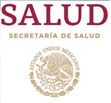 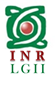 